                  ПРОЄКТ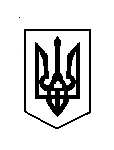 У К Р А Ї Н АП Е Р Е Г І Н С Ь К А  С Е Л И Щ Н А  Р А Д А                                                   Восьме демократичне скликанняДвадцята сесіяР І Ш Е Н Н Я від --.__.2023 № -__/2023смт. ПерегінськеПро затвердження Програми охоронинавколишнього природного середовищаПерегінської територіальної громади на 2023- 2025 роки.Керуючись пунктом 22 ч.1 ст.26, ч.1 ст. 59, пунктом 2 ч.1 ст. 33 Закону України     «Про місцева самоврядування в України», пунктом «д» ст.15., пунктом «в» ст.19 Закону України «Про охорону навколишнього природного середовища» та з метою впровадження і підвищення ефективності використання природоохоронних заходів в громаді, оптимізації стану навколишнього природного середовища, умов життєдіяльності населення та забезпечення екологічної безпеки, селищна радаВИРІШИЛА:Затвердити Програму охорони навколишнього природного середовища Перегінської територіальної громади на 2023-2025 (далі Програма) (додається).Встановити, що фінансування заходів Програми здійснюється за рахунок коштів місцевого, обласного, державного бюджетів та інших не заборонених чинним законодавством джерел.Контроль за виконанням даного рішення покласти на постійну комісію з питань містобудування, будівництва, земельних відносин, екології та охорони навколишнього середовища (І. Пайш) та на постійну комісію з питань промисловості, підприємництва, інфраструктури, транспорту та житлово-комунального господарства ( Федірко М.В.)  Селищний голова                                                                                              Ірина ЛЮКЛЯН                                                                                                            ЗАТВЕРДЖЕНОРішення ПерегінськоїСелищної ради від ______2023р.№ __-/2023ПРОГРАМАОхорони навколишнього  природного середовища Перегінської територіальної громадиНа 2023-2025 рокиЗамовник ПрограмиВідділ економічного розвитку,інвестицій, торгівлі, сільського господарства та туризму                                    _____________                          _______________                                                                                                                             (П.І.Б.)                                        (підпис)                     Керівник ПрограмиЗаступник селищного голови           ___________                                     ____________                                                                             (П.І.Б.)                                     (підпис)ПОГОДЖЕНО:Відділ економічного розвитку,інвестицій, торгівлі, сільського господарства та туризму                          ___________                        ________________                                                                      (П.І.Б.)                                          (підпис)Фінансовий відділ	                          _____________                            _________________                                                                       (П.І.Б.)                                         (підпис)Відділ юридичної та кадрової роботи                         ________________                         _________________	                                                          (П.І.Б.)                                              (підпис)Додаток 1до ПрограмиПАСПОРТ ПРОГРАМИ2. Загальні положення Програма охорони навколишнього природного середовища на 2021 рік (далі – Програма) розроблена відділом економічного розвитку, інвестицій, торгівлі, сільського господарства та туризму  відповідно до вимог Закону України «Про охорону навколишнього природного середовища» від 25.06.1991р№1264-XІІ, Постанови КМУ «Про затвердження переліку видів діяльності, що належать до природоохоронних заходів» від 17 вересня 1996р. №1147. Підставою для розроблення Програми є існування проблем на рівні підвідомчої селищної ради, розв’язання яких потребує залучення бюджетних коштів, координації спільних дій органу самоврядування, підприємств, установ, організацій та населення. 3. Мета ПрограмиПрограма розроблена з метою реалізації державної політики України в галузі довкілля, забезпечення екологічної безпеки, захисту життя і здоров’я мешканців населених пунктів від негативного впливу, зумовленого забрудненням навколишнього природного середовища, досягнення гармонії взаємодії суспільства і природи. Екологічна ситуація на території Перегінської селищної ради характеризується відносною стабільністю показників, однак багато проблем потребують вирішення:Несанкціоноване розміщення твердих побутових відходів населення є суттєвим чинником негативного впливу на земельні, водні та лісові ресурси селищної ради і здоров’я людей. Накопичення побутового сміття в лісонасадженнях та поблизу річок, в зоні житлової забудови - є одним з потенційних джерел забруднення довкілля і являють собою велику загрозу навколишньому природному середовищу та підлягають утилізації.Укріплення берегової смуги по річці Лімниця. Стан озеленення на території громади потребує подальшого розширення та коригування. Розвиток зеленого господарства виконується переважно за рахунок створення локальних зелених зон: паркових насаджень, скверів. Заходи щодо відновлення і підтримання сприятливого гідрологічного режиму та санітарного стану водоймищ.4. Основні завдання програмиВраховуючи реальний стан довкілля, який сформувався на території селищної ради, основними завданнями програми охорони навколишнього природного середовища та пріоритетними напрямками екологічної політики селищної ради є:Запобігання забруднення підземних та поверхневих вод. Покращення санітарно-екологічного стану водних об'єктів. Охорона і раціональне використання природних рослинних ресурсів. Озеленення, благоустрій населених пунктів, збереження природнозаповідного   фонду.Розвиток сфери поводження з твердими побутовими відходами, вирішення комплексу проблем пов’язаних із їх вивезенням та утилізацією.Догляд за зеленими насадженнями. Закупка та встановлення урн та контейнерів для сміття.5. Очікувані результати заходів програми               Виконання Програми дасть можливість забезпечити:  Реалізацію державної політики у сфері охорони навколишнього середовища: поліпшення екологічної ситуації, екологічного балансу громади.  Досягнення покращення екологічної ситуації на території громади буде проводитись в двох напрямках: впровадження заходів, спрямованих на зменшення прямого та опосередкованого впливу людей і господарств на природу в цілому та (або) окремі її елементи (зменшення антропогенного навантаження на природу); впровадження заходів, спрямованих на підвищення екологічного рівня території.Впровадження заходів Програми дозволить досягти наступних результатів: - збереження водного балансу; - покращення стану земель шляхом ліквідації стихійних звалищ ТПВ, запобігання їх утворенню.6. Джерела фінансування заходів програмиОсновним джерелом фінансування Програми є акумуляція коштів спеціального фонду, надходження коштів від забруднення природного середовища, місцевий бюджет та інші джерела фінансування, не заборонені законодавством. Кошториси витрат на реалізацію Програми складаються по мірі потреб та затверджуються на сесії селищної ради.7. Термін реалізації і заходи Програми охорони навколишнього природного середовища до 2025 рокуНачальник відділу економічного розвитку,інвестицій, торгівлі, сільського господарства та туризму                                                                                                                                                                                               В. Левицький1Ініціатор розроблення програмиВідділ економічного розвитку, інвестицій, торгівлі, сільського господарства та туризму2Дата, номер і назва законодавчих документів щодо розроблення програмиЗакон України «Про місцеве самоврядування в Україні» від 21.05.1997 № 280/97-ВР, Закон України «Про охорону навколишнього природного середовища» від 25.06.1991р. №1264-XІІ, Постанова КМУ «Про затвердження переліку видів діяльності, що належать до природоохоронних заходів» від 17 вересня 1996р. №11473Відповідальний виконавець програмиВиконавчий комітет Перегінської селищної ради4Термін реалізації програми2023-2025 роки5Перелік бюджетів, які беруть участь у виконанні програмиБюджет ТГ, обласний бюджет, держбюджет.6Загальний орієнтовний обсяг фінансових ресурсів, необхідний для реалізації програми, всього99170,559 тис. грн.№ п/пНайменування заходуВиконавецьТермін виконанняОрієнтовні обсяги фінансування(тис. грн. )Орієнтовні обсяги фінансування(тис. грн. )Орієнтовні обсяги фінансування(тис. грн. )Орієнтовні обсяги фінансування(тис. грн. )Орієнтовні обсяги фінансування(тис. грн. )Очікувані результати№ п/пНайменування заходуВиконавецьТермін виконанняВсього тис. грн.в т. ч. за джерелами фінансуванняв т. ч. за джерелами фінансуванняв т. ч. за джерелами фінансуванняв т. ч. за джерелами фінансуванняОчікувані результати№ п/пНайменування заходуВиконавецьТермін виконанняВсього тис. грн.Місцевий бюджетОбласний бюджетДержавний бюджетІнші джерелаОчікувані результати1234567891.Ліквідація несанкціонованих сміттєзвалищ, вирішення проблем пов’язаних із вивезенням та утилізацією твердих побутових відходів.Перегінська селищна рада2023-2025роки600,0600,0В межах кошторисних призначеньВ межах кошторисних призначень-Запобігання шкідливому впливу відходів на навколишнє природне середовищеприродного середовища2.Закупка та встановлення урн та контейнерів для сміття по Перегінській ТГПерегінська селищна рада, 2023-2025роки900,0600,0300,0В межах кошторисних призначень-Запобігання шкідливому впливу відходів на навколишнє природне середовищенавколишнього природного середовища3.Реконструкція  напірного колектора на самоплинний в смт. Перегінське Калуського району Івано-Франківської області (в т.ч. виготовлення проектно-кошторисної документації)Перегінська селищна рада2023-2025 роки10000,03000,0В межах кошторисних призначеньВ межах кошторисних призначень-Недопущення забруднення навколишнього природного середовища4.Заходи з озеленення населених пунктів Перегінської ТГПерегінська селищна рада2023-2025роки300,0200,0В межах кошторисних призначеньВ межах кошторисних призначень-Покращення навколишнього природного середовища5.Нове будівництво берегозакріплювальних споруд на річці Лімниця в селі Закерничне в урочищі Закути Калуського району Івано-Франківської обл.Перегінська селищна рада,Івано-Франківська обласна державна адміністрація2023-2025роки5000,03000,0В межах кошторисних призначеньВ межах кошторисних призначень-Недопущення затоплення населених пунктів громади6.Нове будівництво берегозакріплювальних споруд на р. Радова в районі ур. Радова Права та ур. Радова Ліва в селищі Перегінське Калуського району Івано-Франківської обл.Перегінська селищна рада, Івано-Франківська обласна державна адміністрація2023-2025роки9000,03000,0В межах кошторисних призначеньВ межах кошторисних призначень-Недопущення затоплення населених пунктів громади7.Нове будівництво берегозакріплюючих споруд лівого берега р. Лімниця в урочищі «Ялинка» смт. Перегінське Калуського району Івано-Франківської області (в т.ч. виготовлення проектно-кошторисної документації)Івано-Франківська обласна державна адміністрація2023-2025роки6000,0900,0В межах кошторисних призначеньВ межах кошторисних призначень-Недопущення затоплення населених пунктів громади12345678998.Нове будівництво берегоукріплювальних  споруд в  ур. «Явір»,  с. Ясень Перегінська селищна рада Івано-Франківська обласна державна адміністрація 2023-2025роки3000,0600,0В межах кошторисних призначеньВ межах кошторисних призначень-Недопущення затоплення населених пунктів громади123456789109.Нове будівництво берегоукріплювальних споруд по р. Лімниця  в с. Сливках в урочищі «Заріка» протяжністю 900 мПерегінська селищна рада,  Івано-Франківська обласна державна адміністрація2023-2025роки2000,0300,0В межах кошторисних призначеньВ межах кошторисних призначень-Недопущення затоплення населених пунктів громади10.Нове будівництво берегоукріплювальних споруд по р. Лімниця  урочеще (біля моста) с. ЗакерничнеПерегінська селищна  рада Івано-Франківська обласна державна адміністрація 2023-2025роки2000,0300,0В межах кошторисних призначеньВ межах кошторисних призначень-Недопущення затоплення населених пунктів громади11.Нове будівництво берегоукріплювальних споруд по р. Лімниця  урочище (Корнадівка)     с. ЗакерничнеПерегінська селищна  рада Івано-Франківська обласна державна адміністрація2023-2025роки3000,0600,0В межах кошторисних призначеньВ межах кошторисних призначень-Недопущення затоплення населених пунктів громади12344567891012Нове будівництво берегоукріплювальних споруд по  р.  Лімниця  в с. КузьмінецьПерегінська селищна  рада Івано-Франківська обласна державна адміністрація2023-2025роки2023-2025роки3000,0600,0В межах кошторисних призначеньВ межах кошторисних призначень-Недопущення затоплення населених пунктів громади13Нове будівництво полігону ТПВ в ур. «Вилівки» селища Перегінське Рожнятівського району Івано-Франківської областіПерегінська селищна  рада Івано-Франківська обласна державна адміністрація2023-2025роки2023-2025роки42370,559В межах кошторисних призначеньВ межах кошторисних призначень38133,5031-Недопущення забруднення навколишнього природного середовища14Нове будівництво та реконструкція берегоукріплювальних споруд по  р. Шумляче  в с. Гриньків по      вул. Л.Українки.Перегінська селищна  рада Івано-Франківська обласна державна адміністрація2023-2025роки2023-2025роки2000,0500,0В межах кошторисних призначеньВ межах кошторисних призначень-Недопущення затоплення населених пунктів громади15.Нове будівництво берегоукріплювальних споруд на р.Лімниця  в урочищі «Підлюте»( в районі комплексу «Кедрові Палати» Перегінської селищної ради Івано-Франківської області ( в т. ч. виготовлення  проектно кошторисної документації)Перегінська селищна  рада Івано-Франківська обласна державна адміністрація2023-2025роки2023-2025роки5000,0600,0В межах кошторисних призначеньВ межах кошторисних призначень-Недопущення затоплення населених пунктів громади16Нове будівництво берегозакріплюючих споруд р. Лімниця в урочищі «Затарас» смт. Перегінське Калуського району Івано-Франківської області (в т.ч. виготовлення проектно-кошторисної документації)Перегінська селищна  рада Івано-Франківська обласна державна адміністрація2023-2025роки2023-2025роки5000,0600,0В межах кошторисних призначеньВ межах кошторисних призначень-Недопущення затоплення населених пунктів громадиВсього:Всього:Всього:Всього:99170,55999170,55915400,0В межах кошторисних призначеньВ межах кошторисних призначень            -